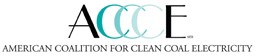 IMPACTS OF EPA’S CARBON PROPOSAL ON GEORGIABACKGROUNDIn 2013, coal provided 33% of Georgia’s electricity, with natural gas providing 34%, nuclear 27%, and renewables and other sources providing the remaining 6%.  Georgia’s average electricity price of 9.53 cents/kWh last year was slightly below the national average.Currently, coal is responsible for over 8,000 direct and indirect jobs in Georgia.Despite below-average electricity prices, many Georgia families are struggling with high energy costs.  The 1.8 million low-income and middle-income families in Georgia -- 52% of the state’s households -- spend 24% of their after-tax income on energy.  In addition, 27% of Georgia households receive Social Security.  Lower income families and Social Security recipients are especially vulnerable to further increases in energy prices.   Georgia utilities have announced the retirement or conversion of 15 coal units (totaling 3,249 MW) due to EPA policies.  Nationwide, utilities have announced the retirement or conversion of 381 coal units (totaling 60,104 MW) in 36 states due to EPA policies.    EPA’S CARBON PROPOSALIn June, EPA proposed its “Clean Power Plan” (CPP) to reduce carbon dioxide (CO2) emissions from existing coal-fired and natural gas-fired power plants in 49 states, including Georgia.  EPA plans to finalize the proposal in June of next year.Under the EPA proposal, Georgia will be required to reduce the CO2 emissions rate of its electric generating fleet by 44%, the sixth largest reduction of any state.  EPA’s proposal will force Georgia to change the way the state produces electricity, reduce the amount of electricity used by Georgia consumers, and significantly increase the price of electricity.EPA assumed the following in setting Georgia’s emissions rate:The efficiency of existing coal-fired units can be improved by 6%;Electricity generation from natural gas can be increased by 37%;Electricity from coal can be reduced by 34%;Electricity from non-hydro renewable energy sources can be increased by more than 270%; None of the state’s nuclear generation will retire and the nuclear units under construction in the state will be completed;  andGeorgia consumers can reduce electricity use by more than 10%.This year, the Georgia legislature passed H.R. 1158, which calls for CO2 standards based on cost-effective measures at affected facilities (“inside the fence” measures). Georgia’s Attorney General signed a “white paper” last year opposing the approach that EPA proposed.  In total, officials from over 30 states, including Georgia, have expressed opposition to the approach EPA included in its proposal.  Further, 13 states have joined in litigation challenging EPA’s proposal.SERIOUS ECONOMIC AND RELIABILITY IMPACTS Modeling by NERA Economic Consulting projects that the CPP will cause a 15% increase in retail electricity prices for Georgia consumers, with a peak year increase of 20%. Under another scenario (what will happen if Georgia consumers do not significantly reduce their electricity use), electricity prices in Georgia could increase by 16% during the next decade, with a peak year increase of 18%.  Another independent study conducted for the National Mining Association estimates similar impacts, including a peak year wholesale electricity price increase of 15.5% for Georgia consumers.NERA also projects double digit electricity price increases in 42 other states, as well as nationwide costs averaging $41 billion to $73 billion per year.  NERA’s projections include $560 billion that consumers nationwide will have to spend to reduce their electricity use.  Grid operators and electric utilities in many regions of the country are expressing serious concerns about the projected impacts of EPA’s proposal on electric reliability.NO BENEFITSIn 2013 the U.S. electric sector emitted 2.05 billion metric tons of CO2, representing approximately 4% of global anthropogenic greenhouse gas emissions.  Analysis based on another EPA rulemaking shows the climate effects of the EPA proposal are meaningless.  For example, the atmospheric CO2 concentration would be reduced by less than 0.5%; global average temperature increase would be reduced by less than 2/100ths of a degree Fahrenheit; and sea level rise would be reduced by 1/100th of an inch (the thickness of three sheets of paper). To justify the EPA proposal, its supporters argue the U.S. must show global leadership in reducing CO2 emissions.  However, other countries are abandoning pledges to reduce emissions or increasing emissions regardless of their pledges.  According to the Washington Post, many industrialized countries are not expected to meet their commitments to reduce CO2 emissions. November 3, 2014